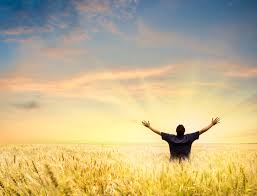 

Stichting Honour 2 LifeJaarverslag 2016 INHOUD-1-Beschrijvend jaarverslag 2016 van de Stichting Honour 2 LifeHet bestuur van de Stichting bestond in 2016 uit het volgende lid:
Astrid Holtslag, secretaris en penningmeester, ad interim voorzitter.Helaas is onze voorzitter, Jelle Schakel niet meer onder ons, waardoor ik, secretaris en penningmeester, de stichting alleen moest voortzetten.

De eerste werkzaamheid was het zoeken van een nieuw bestuurslid, wat in 2016 helaas niet gelukt is. Gelukkig kon de stichting wel doordraaien met projecten. 
Zo konden we toch – in Burkina Faso, Fondation MNMP ondersteunen met
               * schoolgelden voor 9 mensen
               * het internetcafé afbouwen en computers en printers beschikbaar stellen
– twee kinderen van Compassion steunen om naar school te gaan,
– stichting Faya Lobi 4 Future in Tanzania een steuntje in de rug geven voor hun kleuterschool   en ook een paar kerkbanken financieren
– stichting Mopti in Mali beetje helpen– stichting Gered Gereedschap een kleine bijdrage geven.De zoektocht naar liefst twee bestuursleden gaat in 2017 onvermindert voort.De Kiel, 21 februari 2017Astrid Holtslag, voorzitter ad interim

















-2-


WERKZAAMHEDEN De in dit rapport opgenomen Jaarrekening over het boekjaar 2016 van de Stichting Honour 2 Life is samengesteld op basis van bankgegevens en de door het bestuur van de stichting verstrekte informatie. De werkzaamheden bestonden, overeenkomstig in Nederland algemeen aanvaarde richtlijnen, in hoofdzaak uit het verzamelen, verwerken, rubriceren en samenvatten van financiële gegevens. De Kiel, 21 februari 2017Astrid HoltslagPenningmeester Stichting Honour 2 Life -3-BALANS-4--5--6-ALGEMENE TOELICHTING BestuurHet Stichtingsbestuur is niet gewijzigd. WAARDERINGSGRONDSLAGEN AlgemeenVoor zover niet anders is vermeld, zijn de activa en passiva opgenomen tegen nominale waardeEffectenDe effecten worden gewaardeerd tegen beurswaarde ultimo boekjaarLiquide middelen De liquide middelen worden gewaardeerd tegen de nominale waarde ultimo boekjaar.KasstelselOntvangen en betaalde renten vallen in het jaar waarin deze worden bij- of afgeschrevenToegezegde donatiesDeze passiva worden gewaardeerd tegen met partijen afgesproken en aangegane verplichtingen GRONDSLAGEN VOOR RESULTAATBEPALINGResultaatAls resultaat is verantwoord de opbrengsten van de in het boekjaar gerealiseerde transacties verminderd met de gemaakte kosten alsmede de waardeverandering van de effecten op basis van de beurskoersen van de effecten. -7-BlzVerslag van de Voorzitter2Werkzaamheden3Balans4Baten en lasten5Toelichting op de balans en gesteunde doelen6Algemene toelichting 7VLOTTENDE ACTIVA201620152015Effecten588.918  513.444  Liquide middelen167.493  145.394  756.411  606.177   ================ ================P A S S I V A(waar komt het vandaan)(waar komt het vandaan)EIGEN VERMOGENReserves756.411  606.177  VREEMD VERMOGENKortlopende schulden0  0  756.411  606.177   ================ ================BATEN EN LASTEN 201620162015OPBRENGSTENNetto dividend + couponrente5.2754801Rente banktegoeden2.0901.445Koersresultaat effecten10.62026.82617.98533.072KostenGiften aan doelen9.8612.020Eerder toegezegdKosten vermogen64345581Afname crediteurenStichting-/bestuurskosten2682416.5637,625Resultaat1.42225.447TOELICHTING OP DE BALANSVLOTTENDE ACTIVA31 december 201631 december 2015EffectenEffecten ABN AMRO Bank                                  588.918                    513.444================  ================Liquide middelenABN AMRO Bank ....004114.079  92.733  ABN AMRO Bank …. 43053.413   52.661  ================  ================PASSIVAEigen vermogenReserves:stand per 1 januari513.448  306.310  Bij: resultaat boekjaar10.620  28.361  Bij: stortingen75.000  180.910  Af: onttrekkingen10.245  2.137  Stand per 31 december588.918  513.444  ================  ================Vreemd vermogen                                0                                   0================  ================Kortlopende schuldenCrediteuren0  0   ================  ================Gesteunde doelen in 2016Gesteunde doelen in 2016FFFond. MNMPFond. MNMP741574157415Compassion102110211021St. FF4Future100010001000St. Mopti200200200St. Gered Gereedschap225225225